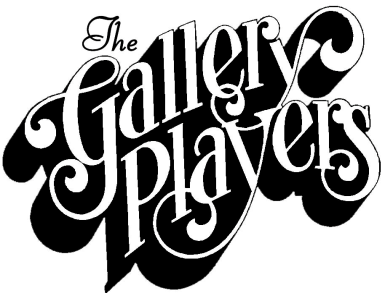 CONTACT:Melissa Zabell		The Gallery Players			Tel: 845-797-1901 press@galleryplayers.comFOR IMMEDIATE RELEASEThe Gallery Players has Company and launches Gallery TalksNEW YORK – Oct. 8, 2012 – The Gallery Players will present its first musical of the season with Company, running Oct. 20 – Nov. 11, 2012. The theater is also launching a new talk back series during the production called Gallery Talks. Audiences join Company as Bobby celebrates his 35th birthday with his friends, all of whom are married and desperate to have him paired as well. Set in the heart of New York City and soaring on the strength of Stephen Sondheim’s music and lyrics and George Furth’s book, the musical takes a comedic look at Bobby’s relationships with friends and lovers. With iconic pieces such as “The Ladies Who Lunch”, “Being Alive” and “Another Hundred People”, the show’s music seems funny because of the truth behind it. On November 10, The Gallery Players will launch Gallery Talks, a series of post-show conversations that offer an entertaining look into aspects of the shows of the season.  Curated by Barrie Gelles, the talk for Company features a panel of scholars from New York City academic institutions, members of the artistic staff and the cast of the production. Gallery Talks will take place immediately following one of the Saturday matinee performances throughout the season and are free to all ticket holders.The cast of Company is led by David Schoonover* as Robert. He is joined by Diana Rose Becker (April), Chris Caron (Paul), Debra Carozza* (Sarah), Thom Christensen (David), Dominic Cuskern* (Larry), Dana Domenick* (Kathy), John Gazzale (Peter), Greg Horton* (Harry), Margaret-Ellen Jeffreys* (Susan), Katie Johannigman* (Jenny), Cindy Marchionda* (Joanne), Sarah Stevens* (Amy) and Darcy Yellin* (Marta).  *Appearing courtesy of Actors’ Equity AssociationThe Gallery Players’ production of Company is produced by Connor Davis and directed by Andrew Block, with musical direction by Charlotte A. Evans. Choreographer is Melissa Riker and Production Stage Manager is Phoebe Duncan. Scenic design is by Kathryn Lieber, lighting and sound design by Tony Lepore, props design by Sara Slagle, costumes by Mike Kaukl and casting by Ian Lowe.Company will perform Thursdays, Fridays and Saturdays at 8 p.m., with the final two Saturdays at 2 p.m. and Sundays at 3 p.m. Tickets to Company are $18 for adults, $14 for Seniors & Children 12 and under. Individual tickets and subscriptions to The Gallery Players’ 46th season can be purchased by calling TheaterMania at (212) 352-3101, or online at www.galleryplayers.com.About The Gallery PlayersA New York institution since 1967, The Gallery Players has served actors and audiences alike for more than 4 decades by showcasing burgeoning new talent and offering a home base for theater professionals. Its eclectic programming of intimate revivals and ambitious new work in inventive productions has earned it the reputation of “New York’s Best Kept Secret.” The Gallery Players is the recipient of the Off-Off Broadway Review’s 2000 Award for Lifetime Achievement and was the multi-recipient of New York Innovative Theatre Award for Outstanding Production of a Musical for its productions of The Drowsy Chaperone in 2011, Like You Like It in 2009, Yank! A New Musical in 2008, and Urinetown! The Musical in 2007. Among its famous alumni are founding member Harvey Fierstein; Broadway regulars Nancy Anderson, Jeffry Denman and Diedre Goodwin; New York theater personality Seth Rudetsky and many others.The Gallery Players is located at 199 14th St., between Fourth and Fifth avenues in Park Slope, Brooklyn. By train: Take the F to Fourth Avenue or the R Train to Ninth Street. By car: BQE to Hamilton Avenue to 14th Street.###